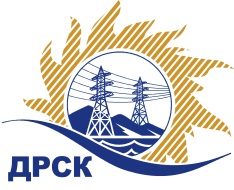 Акционерное Общество«Дальневосточная распределительная сетевая  компания»Протокол заседания Закупочной комиссии по вскрытию поступивших конвертовг. БлаговещенскСпособ и предмет закупки: открытый электронный запрос предложений  на право заключения Договора на выполнение работ «"Разработка проектной и рабочей документации по объектам: «Строительство ПС 35/10кВ «Дубки», «Строительство ПС 35/10кВ «Ленинское»"», закупка 2675 р. 2.1.1 ГКПЗ 2016 г.ПРИСУТСТВОВАЛИ:  члены  постоянно действующей Закупочной комиссии 2 уровня АО «ДРСК» Информация о результатах вскрытия конвертов:В адрес Организатора закупки поступило 13 (тринадцать) Заявок на участие в закупке, конверты с которыми были размещены в электронном виде на Торговой площадке Системы www.b2b-energo.ruВскрытие конвертов было осуществлено в электронном сейфе Организатора закупки на Торговой площадке Системы www.b2b-energo.ru. автоматически.Дата и время начала процедуры вскрытия конвертов с заявками участников: 11:21 (время местное) 19.10.2016 г.Место проведения процедуры вскрытия конвертов с заявками участников: Торговая площадка Системы www.b2b-energo.ruВ конвертах обнаружены заявки следующих участников:Ответственный секретарь Закупочной комиссии 2 уровня АО «ДРСК»	М.Г. ЕлисееваИсп. Т.В. Коротаева(4162) 397-205№ 756/УКС-В19.10.2016№п/пНаименование Участника закупки и его адресЦена заявки на участие в закупке1ООО "ДВ Энергосервис" (690074, Приморский край, г. Владивосток, ул. Снеговая, д. 42 "Д", оф. 4)Заявка, подана 18.10.2016 в 04:39
6 890 000,00 руб. без учета НДС 8 130 200,00 руб. с учетом НДС2ООО "НПО Электрострой" (155800, Ивановская обл., г. Кинешма, ул. Высокая, д. 1 )Заявка, подана 17.10.2016 в 17:53
6 900 000,00 руб. без учета НДС 8 142 000,00 руб. с учетом НДС3ООО «Югтехноинжиниринг» (344010, Россия, Ростовская обл., г. Ростов-на-Дону, ул. Красноармейская, д. 143 Аг, оф. 402)Заявка, подана 18.10.2016 в 01:42
7 981 280,00 руб. без учета НДС(НДС не облагается)4ООО "Северный Стандарт" (Россия, 119180, г. Москва, 1-й Хвостов переулок, д. 11А)Заявка, подана 17.10.2016 в 16:43
8 000 339,69 руб. без учета НДС 9 440 400,83 руб. с учетом НДС5ООО "Дальэлектропроект" (680028, г. Хабаровск, ул. Серышева, 22, оф. 804)Заявка, подана 17.10.2016 в 08:568 541 750,00 руб. без учета НДС 10 079 265,00 руб. с учетом  НДС 6ООО "Компания Новая Энергия" (630099, Россия, Новосибирская обл., г. Новосибирск, ул. Чаплыгина, д. 93)Заявка, подана 17.10.2016 в 13:55
8 923 728,81 руб. без учета НДС 10 530 000,00 руб. с учетом НДС7ООО "ПМК Сибири" (660032, Красноярский край, г. Красноярск, ул. Белинского, д. 5, 3 этаж )Заявка, подана 17.10.2016 в 14:55
9 500 000,00 руб. без учета НДС 11 210 000,00 руб. с учетом  НДС8ООО "Северэнергопроект" (Россия, г. Вологда, ул.Комсомольская, д.3)Заявка, подана 17.10.2016 в 08:10
9 516 833,06 руб. без учета НДС 11 229 863,01 руб. с учетом  НДС 9ООО "НТЦ "Контакт-Байкал" (664046, Иркутская обл., г. Иркутск, ул. Байкальская, д. 126/1, 3, оф. 1)Заявка, подана 18.10.2016 в 04:51
9 686 982,50 руб. без учета НДС 11 430 639,35 руб. с учетом  НДС 10ООО "ЦЭСП" (630111, Новосибирская область, г. Новосибирск, ул. Кропоткина, д. 271, этаж 8)Заявка, подана 17.10.2016 в 12:06
9 810 069,56 руб. без учета НДС 11 575 882,08 руб. с учетом НДС 11ООО "Енисей Инжиниринг" (660077, г. Красноярск, ул. Молокова д. 8 оф. 121)Заявка, подана 17.10.2016 в 10:45
9 833 596,75 руб. без учета НДС 11 603 644,17 руб. с учетом  НДС 12ООО "ПРОЕКТНЫЙ ЦЕНТР СИБИРИ" (630082, Россия, Новосибирская обл., г. Новосибирск, ул. Михаила Перевозчикова, д. 7, кв. 2)Заявка, подана 17.10.2016 в 15:03
9 834 500,00 руб. без учета НДС 11 604 710,00 руб. с учетом  НДС 13ООО "Союзэнергопроект" (117437, г. Москва, ул. Арцимовича Академика, д. 12, корп. 2)Заявка, подана 16.10.2016 в 18:35
9 834 500,00 руб. без учета НДС(НДС не облагается)